ПРАВИТЕЛЬСТВО РЕСПУБЛИКИ САХА (ЯКУТИЯ)ПОСТАНОВЛЕНИЕот 14 октября 2022 г. N 622ОБ УТВЕРЖДЕНИИ МЕТОДИКИ РАСПРЕДЕЛЕНИЯ ГРАНТОВГЛАВЫ РЕСПУБЛИКИ САХА (ЯКУТИЯ) В ВИДЕ ИНЫХМЕЖБЮДЖЕТНЫХ ТРАНСФЕРТОВ ИЗ ГОСУДАРСТВЕННОГОБЮДЖЕТА РЕСПУБЛИКИ САХА (ЯКУТИЯ) МЕСТНЫМ БЮДЖЕТАМНА СОФИНАНСИРОВАНИЕ, В ТОМ ЧИСЛЕ В ПОЛНОМ ОБЪЕМЕ,ПРОГРАММ (ПОДПРОГРАММ/МЕРОПРИЯТИЙ) ПО ПОДДЕРЖКЕНА КОНКУРСНОЙ ОСНОВЕ ТЕРРИТОРИАЛЬНЫХ ОБЩЕСТВЕННЫХСАМОУПРАВЛЕНИЙ И ПРАВИЛ ИХ ПРЕДОСТАВЛЕНИЯВ целях софинансирования, в том числе в полном объеме, расходных обязательств, возникающих при выполнении полномочий органов местного самоуправления по решению вопросов местного значения, направленных на развитие территориальных общественных самоуправлений, в соответствии со статьей 139.1 Бюджетного кодекса Российской Федерации, во исполнение подпункта "1" пункта 2 Указа Главы Республики Саха (Якутия) от 1 сентября 2022 г. N 2583 "О грантах Главы Республики Саха (Якутия) в виде иных межбюджетных трансфертов из государственного бюджета Республики Саха (Якутия) местным бюджетам на софинансирование программ (подпрограмм/мероприятий) по поддержке на конкурсной основе территориальных общественных самоуправлений" Правительство Республики Саха (Якутия) постановляет:1. Утвердить:1) Методику распределения грантов Главы Республики Саха (Якутия) в виде иных межбюджетных трансфертов из государственного бюджета Республики Саха (Якутия) местным бюджетам на софинансирование, в том числе в полном объеме, программ (подпрограмм/мероприятий) по поддержке на конкурсной основе территориальных общественных самоуправлений и правила их предоставления согласно приложению N 1 к настоящему постановлению;2) состав конкурсной комиссии по проведению конкурса на распределение грантов Главы Республики Саха (Якутия) в виде иных межбюджетных трансфертов из государственного бюджета Республики Саха (Якутия) местным бюджетам на софинансирование программ (подпрограмм/мероприятий) по поддержке на конкурсной основе территориальных общественных самоуправлений согласно приложению N 2 к настоящему постановлению.2. Признать утратившими силу:приложение N 6 к государственной программе Республики Саха (Якутия) "Реализация молодежной политики, патриотического воспитания граждан и развитие гражданского общества в Республике Саха (Якутия) на 2020 - 2024 годы", утвержденной постановлением Правительства Республики Саха (Якутия) от 15 сентября 2021 г. N 362 "О государственной программе Республики Саха (Якутия) "Реализация молодежной политики, патриотического воспитания граждан и развитие гражданского общества в Республике Саха (Якутия) на 2020 - 2024 годы и плановый период и на плановый период до 2025 года";приложение N 5 к государственной программе Республики Саха (Якутия) "Реализация молодежной политики, патриотического воспитания граждан и развитие гражданского общества в Республике Саха (Якутия) на 2020 - 2024 годы и плановый период до 2025 года", утвержденной постановлением Правительства Республики Саха (Якутия) от 18 июля 2022 г. N 430 "О государственной программе Республики Саха (Якутия) "Реализация молодежной политики, патриотического воспитания граждан и развитие гражданского общества в Республике Саха (Якутия) на 2020 - 2024 годы и плановый период и на плановый период до 2025 года".3. Контроль исполнения настоящего постановления возложить на заместителя Председателя Правительства Республики Саха (Якутия) Балабкину О.В.4. Опубликовать настоящее постановление в официальных средствах массовой информации.Председатель ПравительстваРеспублики Саха (Якутия)А.ТАРАСЕНКОПриложение N 1Утвержденапостановлением ПравительстваРеспублики Саха (Якутия)от 14 октября 2022 г. N 622МЕТОДИКАРАСПРЕДЕЛЕНИЯ ГРАНТОВ ГЛАВЫ РЕСПУБЛИКИ САХА (ЯКУТИЯ)В ВИДЕ ИНЫХ МЕЖБЮДЖЕТНЫХ ТРАНСФЕРТОВ ИЗ ГОСУДАРСТВЕННОГОБЮДЖЕТА РЕСПУБЛИКИ САХА (ЯКУТИЯ) МЕСТНЫМ БЮДЖЕТАМНА СОФИНАНСИРОВАНИЕ, В ТОМ ЧИСЛЕ В ПОЛНОМ ОБЪЕМЕ,ПРОГРАММ (ПОДПРОГРАММ/МЕРОПРИЯТИЙ) ПО ПОДДЕРЖКЕНА КОНКУРСНОЙ ОСНОВЕ ТЕРРИТОРИАЛЬНЫХ ОБЩЕСТВЕННЫХСАМОУПРАВЛЕНИЙ И ПРАВИЛА ИХ ПРЕДОСТАВЛЕНИЯ1. Общие положения1.1. Настоящая Методика определяет цель, условия, критерии и порядок распределения из государственного бюджета Республики Саха (Якутия) грантов Главы Республики Саха (Якутия) местным бюджетам на софинансирование, в том числе в полном объеме, расходных обязательств, возникающих при выполнении полномочий органов местного самоуправления по решению вопросов местного значения, направленных на развитие территориальных общественных самоуправлений и правил их предоставления в соответствии со статьей 139.1 Бюджетного кодекса Российской Федерации в форме иных межбюджетных трансфертов из государственного бюджета Республики Саха (Якутия) (далее - гранты).1.2. Гранты предоставляются в соответствии со сводной бюджетной росписью государственного бюджета Республики Саха (Якутия) на соответствующий финансовый год и плановый период в пределах лимитов бюджетных обязательств, доведенных до Министерства по делам молодежи и социальным коммуникациям Республики Саха (Якутия) (далее - уполномоченный орган), являющегося главным распорядителем бюджетных средств государственного бюджета Республики Саха (Якутия).1.3. Целью предоставления грантов является софинансирование, в том числе в полном объеме, программ (подпрограмм/мероприятий) муниципальных образований, направленных на развитие территориальных общественных самоуправлений, в соответствии со статьей 139.1 Бюджетного кодекса Российской Федерации в рамках средств, предусмотренных государственной программой "Реализация молодежной политики, патриотического воспитания граждан и развитие гражданского общества в Республике Саха (Якутия)", утвержденной постановлением Правительства Республики Саха (Якутия) от 18 июля 2022 г. N 430.(в ред. постановления Правительства РС(Я) от 10.02.2023 N 52)К расходам местных бюджетов, направленных на развитие территориальных общественных самоуправлений, относится предоставление грантов на поддержку социально значимых проектов территориальных общественных самоуправлений по результатам конкурса, проведенного с соблюдением условий, определенных настоящей Методикой.1.4. Способом проведения отбора получателей грантов является конкурс.1.5. Конкурс проводится по следующим этапам:первый этап - конкурс, проводимый уполномоченным органом среди администраций муниципальных районов, городских округов;второй этап - конкурс, проводимый администрацией муниципального района, победившей в первом этапе среди муниципальных образований;(в ред. постановления Правительства РС(Я) от 10.02.2023 N 52)третий этап - конкурс, проводимый муниципальным образованием, победившим во втором этапе среди территориальных общественных самоуправлений на поддержку социально значимых проектов.Муниципальные образования городской округ "город Якутск" и городской округ "Жатай" Республики Саха (Якутия) в случае получения гранта первого этапа осуществляют третий этап конкурса без проведения второго этапа.(в ред. постановления Правительства РС(Я) от 10.02.2023 N 52)Второй этап проводится в соответствии с порядком (положением), утвержденным администрацией муниципального района, третий этап проводится в соответствии с порядком (положением), утвержденным муниципальным образованием/городским округом.Порядок (положение) для проведения второго и третьего этапов конкурса разрабатывается согласно методических рекомендаций, утвержденных приказом уполномоченного органа.1.6. Информация о проведении первого этапа конкурса и его результатах, в том числе о получателях грантов, определенных по результатам конкурса, размещается на портале, а также на сайте уполномоченного органа по адресу: minmol.sakha.gov.ru.2. Основные понятия и сокращения2.1. Для целей настоящей Методики используются следующие основные понятия и сокращения:гранты - средства государственного бюджета Республики Саха (Якутия), предоставляемые на безвозмездной и безвозвратной основах администрациям муниципальных районов, городских округов Республики Саха (Якутия), победившим в конкурсе на софинансирование расходов муниципальных образований, направленных на развитие территориальных общественных самоуправлений на условиях, определенных в настоящей Методике, с обязательным предоставлением отчетности, подтверждающей целевое использование денежных средств и достижение целевых показателей;социально значимый проект - проект, направленный на решение актуальных социально значимых проблем и рассчитанный на достижимый социальный результат;портал - цифровая аналитическая платформа по проведению процедуры первого этапа конкурса: https://grants.yakutia.click/;конкурсная комиссия - коллегиальный орган по проведению первого этапа конкурса на распределение грантов Главы Республики Саха (Якутия) в виде иных межбюджетных трансфертов из государственного бюджета Республики Саха (Якутия) местным бюджетам на софинансирование программ на оказание на конкурсной основе расходов муниципальных образований, направленных на развитие территориальных общественных самоуправлений;участник первого этапа конкурса - администрация муниципального района, городского округа Республики Саха (Якутия), подавшая заявку на участие в конкурсе на портале;участник второго этапа конкурса - администрация муниципального образования, подавшая заявку на участие в муниципальном конкурсе;(в ред. постановления Правительства РС(Я) от 10.02.2023 N 52)участник третьего этапа конкурса - территориальное общественное самоуправление, осуществляющее виды деятельности, предусмотренные статьей 31.1 Федерального закона от 12 января 1996 г. N 7-ФЗ "О некоммерческих организациях", статьей 5 Закона Республики Саха (Якутия) от 27 ноября 2014 г. 1386-З N 327-V "О государственной поддержке социально ориентированных некоммерческих организаций в Республике Саха (Якутия)", зарегистрированное в организационно-правовой форме некоммерческой организации в установленном порядке на территории муниципального образования и (или) физическое лицо, являющееся руководителем или лицом, уполномоченным действовать от имени территориального общественного самоуправления, учрежденного с момента регистрации устава территориального общественного самоуправления уполномоченным органом местного самоуправления соответствующего поселения уставом муниципального образования и (или) нормативными правовыми актами представительного органа муниципального образования, подавшее заявку на участие в конкурсе социально значимых проектов;получатель грантов первого этапа - участник первого этапа конкурса, признанный победителем первого этапа и заключивший соглашение с уполномоченным органом о предоставлении грантов, проведенного в соответствии с настоящей Методикой;получатель грантов второго этапа - участник второго этапа конкурса, признанный победителем второго этапа конкурса и заключивший соглашение с администрацией муниципального района, городского округа о предоставлении грантов, проведенного в соответствии с порядком (положением), утвержденным администрацией муниципального района, городского округа;получатель грантов третьего этапа - участник третьего этапа конкурса, признанный победителем третьего этапа и заключивший соглашение с администрацией муниципального образования и (или) городского округа о предоставлении грантов на реализацию социально значимого проекта по итогам конкурса, проведенного в соответствии с порядком (положением), утвержденным муниципальным образованием и (или) городским округом;(в ред. постановления Правительства РС(Я) от 10.02.2023 N 52)абзац утратил силу. - Постановление Правительства РС(Я) от 10.02.2023 N 52.3. Направления деятельности, категорииучастников и размеры грантов3.1. Гранты предоставляются на софинансирование программ (подпрограмм/мероприятий) муниципальных образований, направленных на развитие территориальных общественных самоуправлений, по следующим направлениям деятельности:1) организация культурно-массовых, оздоровительных, спортивных мероприятий территориальных общественных самоуправлений;2) сохранение истории родного края, родных языков и использование местного исторического, культурного наследия, сохранение народных традиций и промыслов;3) поддержка добровольцев, военнослужащих, мобилизованных граждан, обеспечивающих выполнение задач в ходе специальной военной операции, и социальное сопровождение их семей и родственников;4) развитие культурных инициатив и туризма;5) развитие общественных инициатив по благоустройству территории;6) поддержка социально незащищенных групп населения;7) развитие экологической культуры и обеспечение безопасности населения;8) создание и развитие общественных пространств.В 2022 году социально значимые проекты территориальных общественных самоуправлений должны быть посвящены и приурочены к 100-летию Якутской Автономной Советской Социалистической Республики. Далее ежегодно в соответствии с установленным годом в Республике Саха (Якутия).Социально значимые проекты участников третьего этапа конкурса должны соответствовать направлениям деятельности, установленным настоящим пунктом.(п. 3.1 в ред. постановления Правительства РС(Я) от 10.02.2023 N 52)3.2. Участники первого этапа конкурса распределяются по следующим категориям:1) I категория - муниципальные районы, городские округа с численностью населения от 2000 до 7500 человек;2) II категория - муниципальные районы, городские округа с численностью населения от 7500 до 21500 человек;3) III категория - муниципальные районы, городские округа с численностью от 21500 человек.3.3. Предельный размер грантов утверждается приказом уполномоченного органа в срок не позднее дня объявления конкурса.3.4. Гранты распределяются по категориям в следующем порядке:общая сумма грантов, предоставляемых победителям в I категории, должна составлять 20 процентов от предельного размера грантов, предусмотренных на проведение конкурса в текущем году;общая сумма грантов, предоставляемых победителям в II категории, должна составлять 35 процентов от предельного размера грантов, предусмотренных на проведение конкурса в текущем году;общая сумма грантов, предоставляемых победителям в III категории, должна составлять 45 процентов от предельного размера грантов, предусмотренных на проведение конкурса в текущем году.3.5. По итогам первого этапа конкурса получателями грантов признаются 15 участников конкурса, по 5 победителей в каждой категории, набравшие наивысшие баллы по итогам оценки уполномоченного органа. При этом распределение средств грантов производится исходя из занимаемых мест в каждой из трех категорий:участники первого этапа конкурса, набравшие наивысший балл и занявшие 1 место в своей категории, получают 30 процентов от общего размера грантов в данной категории;участники первого этапа конкурса, занявшие 2 место в своей категории, получают 25 процентов от общего размера грантов в данной категории;участники первого этапа конкурса, занявшие 3 место в своей категории, получают 20 процентов от общего размера грантов в данной категории;участники первого этапа конкурса, занявшие 4 место в своей категории, получают 15 процентов от общего размера грантов в данной категории;участники первого этапа конкурса, занявшие 5 место в своей категории, получают 10 процентов от общего размера грантов в данной категории.В случае, если количество участников первого этапа конкурса менее установленных 5 в каждой из трех категорий, остаток средств грантов равнозначно распределяется среди участников первого этапа конкурса в каждой категории.В случае, если в категории поступила одна заявка, соответствующая требованиям настоящей Методики, то она признается победителем.В случае, если по категории не поступило ни одной заявки, утвержденная сумма по данной категории распределяется по остальным категориям равнозначно.3.6. Показателем предоставления грантов является количество территориальных общественных самоуправлений, получивших поддержку на реализацию социально значимых проектов на территории муниципального района, городского округа, в количестве - не менее 3 получателей.4. Конкурсная комиссия4.1. Конкурсная комиссия в своей деятельности руководствуется Конституцией Российской Федерации, Конституцией (Основным законом) Республики Саха (Якутия), федеральными законами, законами Республики Саха (Якутия), нормативными правовыми актами Республики Саха (Якутия), а также настоящей Методикой.4.2. Координация работы конкурсной комиссии возлагается на уполномоченный орган.4.3. В случае возникновения у члена конкурсной комиссии конфликта интересов в отношении вопроса, рассмотрение которого включено в повестку дня заседания конкурсной комиссии, он обязан уведомить об этом председателя конкурсной комиссии. Такой член конкурсной комиссии не принимает участия в голосовании по указанному вопросу.4.4. Члены конкурсной комиссии имеют право прекратить полномочия при подаче ими соответствующего заявления в письменной форме в адрес председателя конкурсной комиссии.4.5. Работа конкурсной комиссии проводится добровольно, членам конкурсной комиссии денежное вознаграждение не выплачивается.4.6. Заседания конкурсной комиссии при необходимости проводятся в формате видео-конференц-связи.4.7. Заседания конкурсной комиссии считаются правомочными, если на них присутствует более половины его членов.4.8. Подготовку и организацию заседания конкурсной комиссии, а также решение текущих вопросов его деятельности осуществляет ответственный секретарь конкурсной комиссии.4.9. Заседания конкурсной комиссии ведет председатель, а в случае его отсутствия - заместитель председателя либо один из его членов по поручению председателя конкурсной комиссии.4.10. Решения конкурсной комиссии принимаются большинством голосов присутствующих на заседании членов конкурсной комиссии. При равенстве голосов принятым считается решение, за которое проголосовал председательствующий на заседании.Секретарь является членом конкурсной комиссии без права голоса.Член конкурсной комиссии не вправе передавать право голоса другому лицу.4.11. В случае, если при равенстве числа голосов председательствующий на заседании конкурсной комиссии от голосования воздержался, решение считается не принятым.4.12. Решение конкурсной комиссии оформляется протоколом, подписывается председательствующим на заседании и секретарем конкурсной комиссии.4.13. Функции конкурсной комиссии:1) проверка итогов оценки поступивших заявок, проведенной уполномоченным органом в соответствии с установленными критериями согласно настоящей Методике;2) согласование перечня получателей грантов первого этапа конкурса и суммы грантов по категориям участников с учетом результатов оценки уполномоченного органа для дальнейшего утверждения распоряжением Правительства Республики Саха (Якутия) о присуждении грантов;3) осуществление контроля за обеспечением равных условий для участников конкурса;4) разработка предложений по улучшению эффективности проведения конкурса и поддержке территориальных общественных самоуправлений.5. Порядок проведения первого конкурса5.1. Срок проведения первого этапа конкурса составляет не менее 10 календарных дней, но не более 15 календарных дней с даты начала конкурса, определяемой приказом уполномоченного органа.5.2. Для участия в первом этапе конкурса участник должен пройти регистрацию на портале и не позднее установленных в объявлении о конкурсе сроках представить в уполномоченный орган следующие документы:1) заявку на участие в конкурсе, заполненную в электронном виде на портале, подписанную руководителем администрации муниципального района, городского округа Республики Саха (Якутия) и/или лицом, исполняющим его обязанности, по форме согласно приложению к настоящей Методике.Заявка автоматически выгружается после заполнения участником первого этапа конкурса всех полей электронной заявки на портале. Отсканированную копию электронной формы заявки с подписью и печатью участник конкурса должен загрузить в виде одного электронного файла в формате pdf в поле "Подать заявку" электронной заявки.В случае, если заявку подает лицо, исполняющее обязанности руководителя администрации муниципального района, городского округа Республики Саха (Якутия), прилагается электронная отсканированная копия решения о наделении полномочиями. Заявка, подписанная лицом, не уполномоченным на подачу заявки от имени участника конкурса, не признается заявкой на предоставление грантов и не рассматривается.Представление заявки в бумажном виде, в том числе направление по электронной почте, не допускается;2) электронную отсканированную копию нормативного правового акта участника конкурса в действующей редакции, устанавливающего порядок предоставления на конкурсной основе грантов муниципальным образованиям, направленных на поддержку территориальных общественных самоуправлений;(пп. 2 в ред. постановления Правительства РС(Я) от 10.02.2023 N 52)3) электронную отсканированную копию муниципальной программы (подпрограммы/мероприятия) на оказание на конкурсной основе поддержки расходов муниципальных образований, направленных на развитие территориальных общественных самоуправлений;4) электронную отсканированную копию выписки из решения о бюджете муниципального района, городского округа на текущий финансовый год, подтверждающую включение в местный бюджет бюджетных ассигнований на реализацию муниципальной программы (подпрограммы/мероприятия) на оказание на конкурсной основе поддержки расходов муниципальных образований, направленных на развитие территориальных общественных самоуправлений.5.3. Уполномоченный орган не позднее 5 календарных дней со дня окончания приема проводит проверку поступивших заявок на соответствие пункту 8 настоящей Методики и принимает решение об утверждении списка допущенных и не допущенных к конкурсу заявок.Решение об утверждении списка допущенных и не допущенных к конкурсу заявок оформляется приказом уполномоченного органа и размещается на официальном сайте, а также на портале в течение 2 рабочих дней со дня принятия такого решения.5.4. Уполномоченный орган в срок, не превышающий 10 календарных дней со дня утверждения приказа об утверждении списка допущенных и не допущенных к конкурсу заявок, проводит оценку допущенных на конкурс заявок в соответствии с критериями оценки согласно пункту 7 настоящей Методики, формирует реестр заявок с указанием результатов оценки и вносит на заседание конкурсной комиссии.5.5. Перечень получателей грантов первого этапа конкурса согласовывается конкурсной комиссией и оформляется протоколом в течение 3 календарных дней со дня проведения заседания. На основании протокола конкурсной комиссии утверждается распоряжение Правительства Республики Саха (Якутия) о присуждении грантов.Распоряжение Правительства Республики Саха (Якутия) о присуждении грантов разрабатывается уполномоченным органом в течение 5 календарных дней после утверждения протокола конкурсной комиссии.6. Порядок подведения итогов первого этапа конкурса6.1. Список получателей грантов по итогам первого этапа конкурса и информация о результатах рассмотрения заявок в течение 5 рабочих дней со дня подписания распоряжения Правительства Республики Саха (Якутия) о присуждении грантов размещается на портале и на официальном сайте уполномоченного органа по адресу: minmol.sakha.gov.ru.6.2. Уполномоченный орган утверждает форму соглашения о предоставлении и расходовании средств грантов в соответствии с типовой формой, утвержденной приказом Министерства финансов Республики Саха (Якутия).При этом соглашения заключаются до 15 февраля очередного финансового года, за исключением соглашений о предоставлении иных межбюджетных трансфертов, бюджетные ассигнования на предоставление которых предусмотрены в соответствии с законом Республики Саха (Якутия) о внесении изменений в закон о государственном бюджете Республики Саха (Якутия), и которые заключаются не позднее 30 дней после дня вступления его в силу.6.3. Соглашение о предоставлении и расходовании средств грантов должно содержать:1) размер предоставляемых грантов, порядок, условия и сроки ее перечисления в бюджет получателя грантов, а также объем (прогнозный объем) бюджетных ассигнований местного бюджета на исполнение соответствующих расходных обязательств. Уровень софинансирования, выраженный в процентах от объема бюджетных ассигнований на исполнение расходного обязательства получателя грантов первого этапа, предусмотренных в местном бюджете, в целях софинансирования которого предоставляются гранты;2) значения результатов использования грантов и обязательства получателя грантов по достижению результатов использования грантов в соответствии с пунктом 3.6 настоящей Методики;3) обязательство получателя грантов первого этапа, в том числе:по формированию и ведению реестра муниципальных образований, территориальных общественных самоуправлений, получивших средства грантов;по возврату средств в государственный бюджет Республики Саха (Якутия) в соответствии с пунктом 11 настоящей Методики;4) сроки и порядок представления отчетности об осуществлении расходов бюджета получателя грантов и о достижении значений результата использования грантов;5) ответственность сторон за нарушение условий соглашения;6) условие о перечислении грантов из государственного бюджета Республики Саха (Якутия) получателю грантов первого этапа;7) условие о вступлении в силу соглашения.6.4. Внесение в соглашение изменений, предусматривающих ухудшение значений результатов использования грантов, а также увеличение сроков реализации предусмотренных соглашением мероприятий не допускается, за исключением случаев, если выполнение условий предоставления грантов оказалось невозможным вследствие обстоятельств непреодолимой силы, изменения значений целевых показателей (индикаторов) государственных программ Республики Саха (Якутия).6.5. Уполномоченный орган в течение 20 рабочих дней со дня подписания распоряжения Правительства Республики Саха (Якутия) о предоставлении и расходовании средств грантов направляет средства на единые счета бюджетов, открытые финансовым органом получателя грантов первого этапа в территориальных органах Федерального казначейства.7. Порядок и критерии оценки заявокна участие в конкурсе7.1. Оценка заявок на участие в конкурсе осуществляется в соответствии со следующими критериями их значимости:Оценки по критериям выставляются уполномоченным органом по итогам проверки представленных участниками первого этапа на конкурс документов посредством заполнения оценочного листа.Форма оценочного листа и состав сотрудников по проверке представленных участниками первого этапа на конкурс документов и их оценке определяется приказом уполномоченного органа из числа специалистов отдела по взаимодействию с институтами гражданского общества Министерства по делам молодежи и социальным коммуникациям Республики Саха (Якутия).8. Основные требования и условия предоставления грантов8.1. Получатели грантов первого этапа конкурса должны соответствовать следующим условиям:1) наличие правовых актов участников первого этапа конкурса, утверждающих перечень мероприятий, в целях софинансирования которых предоставляются гранты, в соответствии с требованиями нормативных правовых актов Российской Федерации и Республики Саха (Якутия);(пп. 1 в ред. постановления Правительства РС(Я) от 10.02.2023 N 52)2) соблюдение сроков представления документов в соответствии с установленными сроками приема заявок, обозначенных в объявлении о конкурсе.8.2. Участники первого этапа конкурса не допускаются к участию по следующим основаниям:1) несоответствие представленных документов требованиям, определенным настоящей Методикой, или непредставление (представление не в полном объеме документов, указанных в пункте 5.2 настоящей Методики);2) установление факта недостоверности представленной информации;3) наличие у участника первого этапа конкурса просроченной задолженности по возврату в государственный бюджет Республики Саха (Якутия) субсидий, бюджетных инвестиций, предоставленных в том числе в соответствии с иными правовыми актами, а также иная просроченная (неурегулированная) задолженность по денежным обязательствам перед Республикой Саха (Якутия);4) подача участником первого этапа конкурса заявки после даты и времени, определенных для подачи заявок;5) подача участником первого этапа конкурса заявки лицом не уполномоченным действовать от имени участника конкурса;6) отзыв заявки участником первого этапа конкурса на основании письменного обращения, направленного не позднее 5 календарных дней со дня окончания приема заявок на электронный адрес уполномоченного органа: minmol@sakha.gov.ru;7) предоставление участником первого этапа конкурса заявки в бумажном виде и (или) направления по электронной почте.9. Сроки использования средств грантов9.1. Срок проведения второго этапа конкурса составляет не менее 10 календарных дней, но не более 15 календарных дней, со дня перечисления уполномоченным органом средств гранта получателю гранта, отобранного по результатам первого этапа конкурса.Получатели грантов второго этапа конкурса, за исключением муниципальных образований городской округ "город Якутск" и городской округ "Жатай" Республики Саха (Якутия), до 1 января следующего года должны использовать средства грантов посредством проведения третьего этапа конкурса среди территориальных общественных самоуправлений.Сроки приема заявок на третий этап утверждаются приказом администрации муниципального образования и (или) городского округа. Объявление о проведении конкурса размещается в течение трех календарных дней со дня подписания приказа на официальном сайте администрации муниципального образования и (или) городского округа. Дата начала подачи или окончания приема заявок участников третьего этапа, которая не может быть ранее 30-го календарного дня, следующего за днем размещения объявления о проведении конкурса.(п. 9.1 в ред. постановления Правительства РС(Я) от 10.02.2023 N 52)9.2. Срок реализации социально значимых проектов территориальных общественных самоуправлений, реализуемых на средства грантов, не должен превышать 12 месяцев с момента подписания соглашения о предоставлении и расходовании средств грантов между получателем грантов второго этапа и территориальным общественным самоуправлением.9.3. Изменения в соглашение, а также продление срока реализации проекта осуществляется посредством подписания дополнительного соглашения на основании письменного обращения получателя грантов первого этапа с обоснованием необходимости внесения изменений в адрес уполномоченного органа. Дополнительное соглашение подписывается не позднее истечения срока использования средств гранта, указанного в соглашении.В случае необходимости срок реализации социально значимых проектов территориальных общественных самоуправлений может быть продлен не более чем на 6 месяцев с даты подписания дополнительного соглашения.10. Отчетность об использовании грантов10.1. Контроль за целевым использованием средств грантов и соблюдением условий, целей и порядка предоставления грантов, установленных при их предоставлении, осуществляется уполномоченным органом и Министерством финансов Республики Саха (Якутия) посредством проведения проверок.10.2. Ответственность за недостоверность сведений, представляемых уполномоченному органу, нецелевое расходование средств государственного бюджета Республики Саха (Якутия) и средств бюджета муниципального района, городского округа, источником финансового обеспечения которых является грант, возлагается на получателя грантов первого этапа конкурса.10.3. Получатели грантов первого этапа конкурса предоставляют в уполномоченный орган отчет об использовании средств грантов в срок до 20 января года, следующего за отчетным периодом, по форме, установленной соглашением.Итоговый отчет получателя грантов первого этапа конкурса предоставляется в уполномоченный орган не позднее 30 календарных дней со дня окончания срока реализации социально значимого проекта получателя грантов третьего этапа конкурса по форме, установленной соглашением.10.4. Уполномоченный орган осуществляет проверку отчетов в течение 6 месяцев со дня их предоставления получателями грантов первого этапа конкурса, по результатам которой составляет акт проверки.10.5. Оценка эффективности использования грантов осуществляется уполномоченным органом путем сравнения фактически достигнутых значений показателей результатов использования грантов и значений показателей результатов использования грантов, установленных в соглашениях между уполномоченным органом и получателем грантов первого этапа конкурса.11. Порядок возврата средств гранта11.1. В случае нарушения условий, целей и порядка предоставления грантов, установленных при их предоставлении, уполномоченным органом принимается решение о возврате предоставленного гранта в государственный бюджет Республики Саха (Якутия) в полном объеме в порядке, установленном действующим федеральным законодательством.В случае выявления недостижения получателем грантов показателей результатов уполномоченным органом принимается решение о возврате предоставленного гранта в государственный бюджет Республики Саха (Якутия) в размере, соответствующем недостигнутым значениям показателей и результатов предоставления грантов в порядке, установленном действующим законодательством.Решение о возврате средств грантов в государственный бюджет Республики Саха (Якутия) утверждается приказом уполномоченного органа и в течение 3 календарных дней со дня его подписания в адрес получателя грантов первого этапа конкурса направляется уведомление о возврате грантов.11.2. Грант подлежит возврату в доход государственного бюджета Республики Саха (Якутия) в течение 10 календарных дней со дня получения получателем грантов первого этапа конкурса уведомления о возврате грантов.11.3. В случае, если получателем грантов по состоянию на 31 декабря текущего финансового года допущены нарушения обязательств, предусмотренных соглашением, и в срок до первой даты представления отчетности о достижении значений результатов использования грантов в соответствии с соглашением в году, следующем за годом предоставления гранта, указанные нарушения не устранены, объем средств, подлежащий возврату из местного бюджета в государственный бюджет Республики Саха (Якутия) до 1 июня года, следующего за годом предоставления грантов (V возврата), в соответствии с ведомственным актом уполномоченного органа, рассчитывается по формуле:V возврата = (V грантов * k * m / n) * 0,1,где:V грантов - размер гранта, предоставленного местному бюджету в отчетном финансовом году;m - количество результатов использования гранта, по которым индекс, отражающий уровень недостижения i-го значения результатов использования грантов, имеет положительное значение;n - общее количество результатов использования грантов;k - коэффициент возврата грантов.11.4. При расчете объема средств, подлежащих возврату из местного бюджета в государственный бюджет Республики Саха (Якутия), в размере грантов, предоставленных местному бюджету в отчетном финансовом году (V грантов), не учитывается размер остатка грантов, не использованного по состоянию на 1 января текущего финансового года, потребность в котором не подтверждена главным администратором доходов государственного бюджета Республики Саха (Якутия), осуществляющим администрирование доходов государственного бюджета Республики Саха (Якутия) от возврата остатков грантов.11.5. Коэффициент возврата грантов рассчитывается по формуле:k = Di / m,где:Di - индекс, отражающий уровень недостижения i-го значения результата использования гранта;m - количество результатов использования гранта, по которым индекс, отражающий уровень недостижения i-го значения результатов использования грантов, имеет положительное значение;k - коэффициент возврата грантов.При расчете коэффициента возврата грантов используются только положительные значения индекса, отражающего уровень недостижения i-го значения результата использования гранта.11.6. Индекс, отражающий уровень недостижения i-го значения результата использования гранта, определяется:1) для значений результатов использования грантов, по которым большее значение фактически достигнутого значения отражает большую эффективность использования грантов, по формуле:Di = 1 - Ti / Si,где:Ti - фактически достигнутое значение i-го значения результата использования грантов на отчетную дату;Si - плановое значение i-го значения результата использования гранта, установленное соглашением;2) для значений результатов использования гранта, по которым большее значение фактически достигнутого значения отражает меньшую эффективность использования гранта, по формуле:Di = 1 - Si / Ti11.7. Основанием для освобождения получателей грантов от применения мер ответственности является документально подтвержденное наступление обстоятельств непреодолимой силы, препятствующих исполнению соответствующих обязательств.Уполномоченный орган при наличии основания, предусмотренного абзацем первым настоящего пункта, подготавливает заключение о причинах неисполнения соответствующих обязательств, а также о целесообразности продления срока устранения нарушения обязательств и достаточности мер, предпринимаемых для устранения такого нарушения.Указанное заключение формируется на основании документов, подтверждающих наступление обстоятельств непреодолимой силы, вследствие которых соответствующие обязательства не исполнены, представляемых уполномоченному органу получателем грантов первого этапа, допустившим нарушение соответствующих обязательств не позднее 10 календарных дней со дня получения документально подтвержденного наступления обстоятельств непреодолимой силы, препятствующих исполнению соответствующих обязательств, и не позднее 5 рабочих дней, уполномоченный орган издает приказ об освобождении получателя грантов от применения мер ответственности, предусмотренных настоящим разделом.11.8. Неиспользованные по состоянию на 1 января текущего финансового года гранты подлежат возврату в доход государственного бюджета Республики Саха (Якутия) в течение первых 15 рабочих дней текущего финансового года.11.9. В случае, если неиспользованный остаток грантов не перечислен в доход государственного бюджета Республики Саха (Якутия), средства грантов подлежат взысканию в доход государственного бюджета Республики Саха (Якутия) в соответствии с законодательством Российской Федерации и Республики Саха (Якутия).Приложениек Методике распределения грантовГлавы Республики Саха (Якутия)в виде иных межбюджетных трансфертовиз государственного бюджетаРеспублики Саха (Якутия) местнымбюджетам на софинансирование программ(подпрограмм/мероприятий) по поддержкена конкурсной основе территориальныхобщественных самоуправленийи правилам их предоставленияФормаЗАЯВКАна участие в конкурсе на распределениегрантов Главы Республики Саха (Якутия) в видеиных межбюджетных трансфертов из государственногобюджета Республики Саха (Якутия) местным бюджетамна софинансирование программ (подпрограмм/мероприятий)по поддержке на конкурсной основе территориальныхобщественных самоуправленийИзучив условия конкурса и Методику распределения грантов Главы Республики Саха (Якутия) в виде иных межбюджетных трансфертов из государственного бюджета Республики Саха (Якутия) местным бюджетам на софинансирование программ (подпрограмм/мероприятий) на оказание на конкурсной основе поддержки расходов муниципальных образований, направленных на развитие территориальных общественных самоуправлений и правила их предоставления в _____ году, и принимая установленные в них требования и условия, заявляем об участии в отборе.Достоверность информации, представленной в составе заявки на участие в конкурсе, подтверждаем.Приложения к заявке:1) электронная отсканированная копия нормативного правового акта участника конкурса в действующей редакции, устанавливающего порядок предоставления на конкурсной основе грантов муниципальным образованиям, направленных на поддержку территориальных общественных самоуправлений;2) электронную отсканированную копию муниципальной программы (подпрограммы/мероприятия) на оказание на конкурсной основе поддержки расходов муниципальных образований, направленных на развитие территориальных общественных самоуправлений;3) электронную отсканированную копию выписки из решения о бюджете муниципального района, городского округа на текущий финансовый год, подтверждающую включение в местный бюджет бюджетных ассигнований на реализацию муниципальной программы (подпрограммы/мероприятия) на оказание на конкурсной основе поддержки расходов муниципальных образований, направленных на развитие территориальных общественных самоуправлений.Приложение N 2Утвержденпостановлением ПравительстваРеспублики Саха (Якутия)от 14 октября 2022 г. N 622СОСТАВКОНКУРСНОЙ КОМИССИИ ПО ПРОВЕДЕНИЮ КОНКУРСАНА РАСПРЕДЕЛЕНИЕ ГРАНТОВ ГЛАВЫ РЕСПУБЛИКИ САХА (ЯКУТИЯ)В ВИДЕ ИНЫХ МЕЖБЮДЖЕТНЫХ ТРАНСФЕРТОВ ИЗ ГОСУДАРСТВЕННОГОБЮДЖЕТА РЕСПУБЛИКИ САХА (ЯКУТИЯ) МЕСТНЫМ БЮДЖЕТАМНА СОФИНАНСИРОВАНИЕ, В ТОМ ЧИСЛЕ В ПОЛНОМ ОБЪЕМЕ, ПРОГРАММ(ПОДПРОГРАММ/МЕРОПРИЯТИЙ) ПО ПОДДЕРЖКЕ НА КОНКУРСНОЙОСНОВЕ ТЕРРИТОРИАЛЬНЫХ ОБЩЕСТВЕННЫХ САМОУПРАВЛЕНИЙЗаместитель Председателя Правительства Республики Саха (Якутия), председатель;министр по делам молодежи и социальным коммуникациям Республики Саха (Якутия), заместитель председателя;заместитель министра по делам молодежи и социальным коммуникациям Республики Саха (Якутия), заместитель председателя;руководитель отдела по взаимодействию с институтами гражданского общества Министерства по делам молодежи и социальным коммуникациям Республики Саха (Якутия), секретарь;руководитель Департамента по делам народов Министерства по внешним связям и делам народов Республики Саха (Якутия);исполнительный директор Совета муниципальных образований Республики Саха (Якутия) - ассоциации межмуниципального сотрудничества" (по согласованию);руководитель Департамента по вопросам местного самоуправления Администрации Главы Республики Саха (Якутия) и Правительства Республики Саха (Якутия);руководитель Департамента внутренней политики Администрации Главы Республики Саха (Якутия) и Правительства Республики Саха (Якутия);руководитель аппарата Общественной палаты Республики Саха (Якутия);руководитель государственного автономного учреждения Республики Саха (Якутия) "Конгресс-центр Якутия".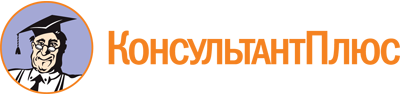 Постановление Правительства РС(Я) от 14.10.2022 N 622
(ред. от 10.02.2023)
"Об утверждении Методики распределения грантов Главы Республики Саха (Якутия) в виде иных межбюджетных трансфертов из государственного бюджета Республики Саха (Якутия) местным бюджетам на софинансирование, в том числе в полном объеме, программ (подпрограмм/мероприятий) по поддержке на конкурсной основе территориальных общественных самоуправлений и правил их предоставления"Документ предоставлен КонсультантПлюс

www.consultant.ru

Дата сохранения: 20.06.2023
 Список изменяющих документов(в ред. постановления Правительства РС(Я) от 10.02.2023 N 52)Список изменяющих документов(в ред. постановления Правительства РС(Я) от 10.02.2023 N 52)NКритерии оценкизаявок на участие в конкурсеПереченьпоказателей и критерии их оценки (баллы)Документ для проверки критерия оценки и источник информации1.Наличие зарегистрированных в качестве юридического лица территориальных общественных самоуправлений, осуществляющих свою деятельность на территории муниципального района, городского округа по состоянию на 1 января текущего годаКоличество юридически зарегистрированных территориальных общественных самоуправлений (ТОС), осуществляющих свою деятельность на территории муниципального района, городского округа по состоянию на 1 января текущего года:от 0 до 5 ТОС - 1 балл;от 5 до 10 ТОС - 3 балла;от 10 и более ТОС - 5 балловУчастник первого этапа конкурса в заявке указывает количество территориальных общественных самоуправлений, зарегистрированных в установленном порядке в соответствии с данными, размещенными на официальном сайте Управления Министерства юстиции Российской Федерации по Республике Саха (Якутия) по адресу: unro.minjust.ru2.Наличие территориальных общественных самоуправлений, учрежденных уполномоченным органом местного самоуправления муниципального района/городского округа по состоянию на 1 января текущего годаКоличество территориальных общественных самоуправлений, учрежденных уполномоченным органом местного самоуправления муниципального района, городского округа по состоянию на 1 января текущего года:от 5 до 10 ТОС - 1 балл;от 10 до 20 ТОС - 3 балла;от 20 и более ТОС - 5 балловУчастник первого этапа конкурса в заявке указывает количество зарегистрированных территориальных общественных самоуправлений, учрежденных уполномоченным органом местного самоуправления муниципального района, городского округа по состоянию на 1 января текущего года с приложением выписки из муниципального реестра территориальных общественных самоуправлений муниципального района, городского округа3.Уровень финансового обеспечения, направленного на развитие территориальных общественных самоуправлений на территории муниципального района, городского округа, реализующих социально значимые проекты в текущем годуСумма финансового обеспечения, направленного на развитие территориальных общественных самоуправлений (ТОС) на территории муниципального района, городского округа, реализующих социально значимые проекты в текущем году:до 1 млн. рублей - 2 балла;до 3 млн. рублей - 3 балла;более 3 млн. рублей - 5 балловУчастник первого этапа конкурса в заявке указывает сумму финансового обеспечения по поддержке территориальных общественных самоуправлений, предусмотренного в муниципальном бюджете, с приложением выписки из решения о бюджете муниципального района, городского округа на текущий финансовый год, подтверждающей включение в местный бюджет бюджетных ассигнований на реализацию муниципальной программы/подпрограммы/мероприятия по поддержке территориальных общественных самоуправлений4.Наличие муниципальных коворкинг центров, ресурсных центров по поддержке некоммерческих организаций в муниципальном районе/городском округе на момент подачи заявкиИнформация о наличии муниципальных коворкинг центров, ресурсных центров по поддержке некоммерческих организаций и их деятельности в муниципальном районе, городском районе:имеется - 5 баллов;не имеется - 0 балловУчастник первого этапа конкурса в заявке указывает о наличии муниципальных коворкинг и ресурсных центров по поддержке некоммерческих организаций с указанием ОГРН (при наличии), полного наименования, организационной формы и адреса места нахождения5.Активность социально ориентированных некоммерческих организаций муниципального района/городского округа на участие в конкурсе грантов Главы Республики Саха (Якутия) на развитие гражданского общества в Республике Саха (Якутия) по итогам предыдущего годаКоличество проектов социально ориентированных некоммерческих организаций муниципального района, городского округа, поданных на конкурс грантов Главы Республики Саха (Якутия) на развитие гражданского общества в Республике Саха (Якутия) в предыдущем году:от 1 до 5 проектов - 1 балл;от 5 до 10 проектов - 2 балла;от 10 до 20 проектов - 3 балла;от 20 до 30 проектов - 4 балла;более 30 проектов - 5 балловУчастник первого этапа конкурса в заявке указывает количество поданных заявок социально ориентированных некоммерческих организаций от муниципального района, городского округа на конкурс грантов Главы Республики Саха (Якутия) на развитие гражданского общества в Республике Саха (Якутия) в предыдущем году с приложением реестра организаций, подавших заявку на конкурс грантов Главы Республики Саха (Якутия) на развитие гражданского общества в Республике Саха (Якутия) в предыдущем году в соответствии с приказом уполномоченного органа о допущении/недопущении заявок на участие в конкурсе6.Объем привлеченных средств посредством участия в конкурсе грантов Главы Республики Саха (Якутия) на развитие гражданского общества в Республике Саха (Якутия) (млн. рублей) по итогам предыдущего годаОбъем привлеченных средств посредством участия в конкурсе грантов Главы Республики Саха (Якутия) на развитие гражданского общества в Республике Саха (Якутия) (в рублях) по итогам предыдущего года:до 1 млн. рублей - 2 балла;до 3 млн. рублей - 3 балла;более 3 млн. рублей - 5 балловУчастник первого этапа конкурса в заявке указывает общую сумму (в рублях) привлеченных средств посредством участия в конкурсе грантов Главы Республики Саха (Якутия) на развитие гражданского общества в Республике Саха (Якутия) в предыдущем году с приложением реестра получателей грантов Главы Республики Саха (Якутия) на развитие гражданского общества в Республике Саха (Якутия) за предыдущий год в соответствии с распоряжением Главы Республики Саха (Якутия) о присуждении грантов7.Активность социально ориентированных некоммерческих организаций муниципального района/городского округа на участие в конкурсе грантов Президента Российской Федерации на развитие гражданского общества по итогам предыдущего годаКоличество проектов социально ориентированных некоммерческих организаций муниципального района, городского округа, поданных на конкурс грантов Президента Российской Федерации на развитие гражданского общества по итогам предыдущего года:от 1 до 5 проектов - 1 балл;от 5 до 10 проектов - 2 балла;от 10 до 20 проектов - 3 балла;от 20 до 30 проектов - 4 балла;более 30 проектов - 5 балловУчастник первого этапа конкурса в заявке указывает количество поданных заявок социально ориентированных некоммерческих организаций от муниципального района, городского округа на конкурс Президента Российской Федерации на развитие гражданского общества в предыдущем году с приложением реестра организаций, подавших заявку на конкурс президентских грантов в предыдущем году в соответствии с данными реестра победителей размещенных на сайте президентскиегранты.рф8.Объем привлеченных средств посредством участия в конкурсе грантов Президента Российской Федерации на развитие гражданского общества (млн. рублей) по итогам предыдущего годаОбъем привлеченных средств посредством участия в конкурсе грантов Президента Российской Федерации на развитие гражданского общества (в рублях) по итогам предыдущего года:привлечено до 1 млн. рублей - 2 балла;привлечено до 3 млн. рублей - 3 балла;привлечено более 3 млн. рублей - 5 балловУчастник первого этапа конкурса в заявке указывает общую сумму (в рублях) привлеченных средств посредством участия в конкурсе президентских грантов в предыдущем году с приложением реестра получателей и размера привлеченных средств в соответствии с данными реестра победителей, размещенных на сайте президентскиегранты.рфМаксимальный балл40 балловСписок изменяющих документов(в ред. постановления Правительства РС(Я) от 10.02.2023 N 52)(наименование муниципального района/городского округа)(наименование муниципального района/городского округа)Государственный регистрационный номер администрации муниципального района, городского округа, кем и когда зарегистрированБанковские реквизитыНаименование органа, исполняющего бюджет муниципального района, городского округа1. Ответственный орган (должностного лица) по поддержке территориальных общественных самоуправлений для осуществления взаимодействия с уполномоченным органом1. Ответственный орган (должностного лица) по поддержке территориальных общественных самоуправлений для осуществления взаимодействия с уполномоченным органомНаименование органаПочтовый адресТелефонАдрес электронной почтыНаименование должности руководителяФамилия, имя, отчество руководителя2. Муниципальная программа (подпрограмма) с мероприятиями по поддержке территориальных общественных самоуправлений2. Муниципальная программа (подпрограмма) с мероприятиями по поддержке территориальных общественных самоуправленийНаименование, дата, номер нормативного правового акта, устанавливающего порядок предоставления на конкурсной основе грантов (субсидий) из бюджета муниципального района, городского округа территориальным общественным самоуправлениямОбъем бюджетных ассигнований, предусмотренных в местном бюджете на реализацию программы (подпрограммы/мероприятия) по поддержке территориальных общественных самоуправлений в текущем финансовом году (в тыс. руб.)3. Информация по критериям конкурсного отбора3. Информация по критериям конкурсного отбораКоличество юридически зарегистрированных территориальных общественных самоуправлений, осуществляющих свою деятельность на территории муниципального района, городского округа по состоянию на 1 января текущего года <*><*> Необходимо указать количество территориальных общественных самоуправлений, зарегистрированных в установленном порядке в соответствии с данными, размещенными на официальном сайте Управления Министерства юстиции Российской Федерации по Республике Саха (Якутия) по адресу: unro.minjust.ruКоличество территориальных общественных самоуправлений, учрежденных уполномоченным органом местного самоуправления муниципального района/городского округа по состоянию на 1 января текущего года <*><*> Необходимо указать количество зарегистрированных территориальных общественных самоуправлений, учрежденных уполномоченным органом местного самоуправления участника первого этапа конкурса, по состоянию на 1 января текущего года с приложением выписки из муниципального реестра территориальных общественных самоуправлений муниципального района, городского округаСумма финансового обеспечения, направленного на развитие территориальных общественных самоуправлений на территории муниципального района, городского округа, реализующих социально значимые проекты в текущем году <*><*> Необходимо указать сумму финансового обеспечения по поддержке территориальных общественных самоуправлений, предусмотренного в муниципальном бюджете, с приложением выписки из решения о бюджете участника первого этапа конкурса на текущий финансовый год, подтверждающей включение в местный бюджет бюджетных ассигнований на реализацию муниципальной программы/подпрограммы/мероприятия по поддержке территориальных общественных самоуправленийИнформация о наличии муниципальных коворкинг центров, ресурсных центров по поддержке некоммерческих организаций и их деятельности в муниципальном районе/городском районе.<*> Необходимо указать информацию о наличии муниципальных коворкинг и ресурсных центров по поддержке некоммерческих организаций с указанием ОГРН (при наличии), полного наименования, организационной формы и адреса места нахожденияКоличество проектов социально ориентированных некоммерческих организаций муниципального района/городского округа, поданных на конкурс грантов Главы Республики Саха (Якутия), на развитие гражданского общества в Республике Саха (Якутия) в предыдущем году.<*> Необходимо указать количество поданных заявок социально ориентированных некоммерческих организаций от муниципального района, городского округа на конкурс грантов Главы Республики Саха (Якутия) на развитие гражданского общества в Республике Саха (Якутия) в предыдущем году с приложением реестра организаций, подавших заявку на конкурс грантов Главы Республики Саха (Якутия) на развитие гражданского общества в Республике Саха (Якутия) в предыдущем году в соответствии с приказом уполномоченного органа о допущении/недопущении заявок на участие в конкурсеОбъем привлеченных средств посредством участия в конкурсе грантов Главы Республики Саха (Якутия) на развитие гражданского общества в Республике Саха (Якутия) (в рублях) по итогам предыдущего года <*><*> Необходимо указать общую сумму (в рублях) привлеченных средств посредством участия в конкурсе грантов Главы Республики Саха (Якутия) на развитие гражданского общества в Республике Саха (Якутия) в предыдущем году с приложением реестра получателей грантов Главы Республики Саха (Якутия) на развитие гражданского общества в Республике Саха (Якутия) за предыдущий год в соответствии с распоряжением Главы Республики Саха (Якутия) о присуждении грантовКоличество проектов социально ориентированных некоммерческих организаций муниципального района/городского округа, поданных на конкурс грантов Президента Российской Федерации на развитие гражданского общества по итогам предыдущего года.<*> Необходимо указать количество поданных заявок социально ориентированных некоммерческих организаций от муниципального района, городского округа на конкурс Президента Российской Федерации на развитие гражданского общества в предыдущем году с приложением реестра организаций, подавших заявку на конкурс президентских грантов в предыдущем году в соответствии с данными реестра победителей, размещенных на сайте президентскиегранты.рфОбъем привлеченных средств посредством участия в конкурсе грантов Президента Российской Федерации на развитие гражданского общества (в рублях) по итогам предыдущего года <*><*> Необходимо указать общую сумму (в рублях) привлеченных средств посредством участия в конкурсе президентских грантов в предыдущем году с приложением реестра получателей и размера привлеченных средств в соответствии с данными реестра победителей, размещенных на сайте президентскиегранты.рфГлава администрациимуниципального района(городского округа)______________(подпись)_________________(Ф.И.О.)______________(подпись)_________________(Ф.И.О.)М.П.М.П.М.П.